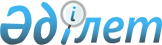 Об утверждении Правил предоставления жилищной помощи малообеспеченным семьям (гражданам) проживающим в Целиноградском районе
					
			Утративший силу
			
			
		
					Решение Целиноградского районного маслихата Акмолинской области от 3 мая 2012 № 37/5-5. Зарегистрировано Управлением юстиции Целиноградского района Акмолинской области 24 мая 2012 года № 1-17-175. Утратило силу решением Целиноградского районного маслихата Акмолинской области от 29 марта 2013 года № 98/14-5      Сноска. Утратило силу решением Целиноградского районного маслихата Акмолинской области от 29.03.2013 № 98/14-5 (вводится в действие со дня официального опубликования).      Примечание РЦПИ.

      В тексте сохранена авторская орфография и пунктуация.

      В соответствии со статьей 6 Закона Республики Казахстан от 23 января 2001 года «О местном государственном управлении и самоуправлении в Республике Казахстан», статьей 97 Закона Республики Казахстан от 16 апреля 1997 года «О жилищных отношениях», Постановлением Правительства Республики Казахстан» от 30 декабря 2009 года № 2314 «Об утверждении Правил предоставления жилищной помощи» Целиноградский районный маслихат РЕШИЛ:



      1. Утвердить Правила предоставления жилищной помощи малообеспеченным семьям (гражданам), проживающим в Целиноградском районе, согласно приложению к настоящему решению.



      2. Признать утратившими силу решения Целиноградского районного маслихата «Об утверждении Правил оказания гражданам жилищной помощи на оплату за содержание жилища и потребляемые коммунальные услуги в Целиноградском районе» от 14 февраля 2007 года № 230/35-3 (зарегистрировано в реестре государственной регистрации нормативных правовых актов № 1-17-49, опубликовано 30 марта 2007 года в районных газетах «Призыв», «Ұран»);

      «О внесении изменений и дополнений в решение районного маслихата от 14 февраля 2007 года № 230/35-3 «Об утверждении Правил оказания жилищной помощи на оплату за содержание жилища и потребляемые коммунальные услуги в Целиноградском районе» от 28 мая 2008 года № 61/9-4 (зарегистрировано в реестре государственной регистрации нормативных правовых актов № 1-17-70, опубликовано 18 июля 2008 года в районных газетах «Призыв», «Ұран»);

      «О внесении дополнений в решение Целиноградского районного маслихата от 14 февраля 2007 года № 230/35-3 «Об утверждении Правил оказания жилищной помощи на оплату за содержание жилища и потребляемые коммунальные услуги в Целиноградском районе» от 25 декабря 2008 года № 87/15-4 (зарегистрировано в реестре государственной регистрации нормативных правовых актов № 1-17-80, опубликовано 30 января 2009 года в районных газетах «Призыв», «Ұран»).



      3. Настоящее решение вступает в силу со дня государственной регистрации в Департаменте юстиции Акмолинской области и вводится в действие со дня официального опубликования.      Председатель сессии

      Целиноградского

      районного маслихата                        Б.Ибраев      Секретарь Целиноградского

      районного маслихата                        Р.Тулькубаев      Согласовано      Аким Целиноградского района                А.Уисимбаев

Утверждены

решением Целиноградского

районного маслихата

от 3 мая 2012 года № 37/5-5 ПРАВИЛА

предоставления жилищной помощи малообеспеченным

семьям (гражданам), проживающим в Целиноградском районе      Настоящие Правила предоставления жилищной помощи малообеспеченным семьям (гражданам), проживающим в Целиноградском районе (далее – Правила) разработаны в соответствии с Законом Республики Казахстан от 16 апреля 1957 года «О жилищных отношениях», постановлением Правительства Республики Казахстан от 14 апреля 2009 года № 512 «О некоторых вопросах компенсации повышения тарифов абонентской платы за оказание услуг телекоммуникаций социально защищаемым гражданам», постановлением Правительства Республики Казахстан от 30 декабря 2009 года № 2314 «Об утверждении Правил предоставления жилищной помощи» и определяют размер и порядок назначения жилищной помощи малообеспеченным семьям (гражданам), проживающим в Целиноградском районе. 

1. Общие положения      1. Жилищная помощь предоставляется за счет средств районного бюджета малообеспеченным семьям (гражданам), постоянно проживающим в Целиноградском районе, для возмещения затрат по оплате: 

      расходов на содержание жилого дома (жилого здания) семьям (гражданам), проживающим в приватизированных жилых помещениях (квартирах) или являющимися нанимателями (поднанимателями) жилых помещений (квартир) в государственном жилищном фонде; 

      потребления коммунальных услуг и услуг связи в части увеличения абонентской платы за телефон, подключенный к сети телекоммуникаций семьям (гражданам), являющимися собственниками или нанимателями (поднанимателями) жилища;

      арендной платы за пользование жилищем, арендованным местным исполнительным органом в частном жилом фонде;

      стоимости однофазного счетчика электрической энергии с классом точности не ниже 1 с дифференцированным учетом и контролем расхода электроэнергии по времени суток, проживающим в приватизированных жилых помещениях (квартирах), индивидуальном жилом доме.

      Сноска. Пункт 1 с изменениями, внесенными решением Целиноградского районного маслихата Акмолинской области от 26.11.2012  № 70/9-5 (вводится в действие со дня официального опубликования).



      2. Расходы малообеспеченных семей (граждан), принимаемые к исчислению жилищной помощи, определяются как сумма расходов по каждому из вышеуказанных направлений.

      Жилищная помощь определяется как разница между суммой оплаты расходов на содержание жилого дома (жилого здания), потребление коммунальных услуг и услуг связи в части увеличения абонентной платы за телефон, подключенный к сети телекоммуникаций, арендной платы за пользование жилищем, арендованным местным исполнительным органом в частном жилищном фонде, стоимости однофазного счетчика электрической энергии с классом точности не ниже 1 с дифференцированным учетом и контролем расхода электроэнергии по времени суток проживающим в приватизированных жилых помещениях (квартирах), индивидуальном жилом доме, в пределах норм и предельно-допустимого уровня расходов семьи (граждан) на эти цели.

      Жилищная помощь, оказывается по предъявленным поставщиками счетам на оплату коммунальных услуг на содержание жилого дома (жилого здания) согласно смете, определяющей размер ежемесячных и целевых взносов, на содержание жилого дома (жилого здания), а также счету на оплату стоимости счетчика электрической энергии с классом точности не ниже 1 с дифференцированным учетом и контролем расхода электроэнергии по времени суток, устанавливаемого взамен однофазного счетчика электрической энергии с классом точности 2,5, находящегося в использовании в приватизированных жилых помещениях (квартирах), индивидуальном жилом доме, за счет бюджетных средств лицам, постоянно проживающим в данной местности.

      Доля предельно допустимых расходов на оплату содержания жилища и потребления коммунальных услуг устанавливается в размере 7 процентов к совокупному доходу семьи.

      Сноска. Пункт 2 в редакции решения Целиноградского районного маслихата Акмолинской области от 26.11.2012 № 70/9-5 (вводится в действие со дня официального опубликования).



      3. Оплата содержания жилища и потребления коммунальных услуг сверх установленной нормы площади производится на общих основаниях. За норму площади жилья, обеспечиваемую компенсационными мерами, принимается восемнадцать квадратных метров на человека. Для одиноко проживающих граждан за норму площади жилья, обеспечиваемую компенсационными мерами, принимается тридцать квадратных метров.

      Жилищная помощь, проживающим в индивидуальном доме с печным отоплением, предоставляется один раз в год, при этом норма топлива берется единовременно.

      Расход топлива на 1 квадратный метр учитывается в размере 49,75 килограммов в месяц, но не более пяти тонн на семью в год.

      Для расчета стоимости угля учитываются средние цены, сложившиеся за предыдущий квартал согласно статистическим данным.

      Сноска. Пункт 3 с изменениями, внесенными решением Целиноградского районного маслихата Акмолинской области от 26.11.2012  № 70/9-5 (вводится в действие со дня официального опубликования).



      4. Для приобретения газового баллона на семью устанавливается сумма в размере 1000 тенге в месяц.



      5. Установить норму расхода электрической энергии 50 (пятьдесят) киловатт на одного человека в месяц.



      6. Уполномоченным органом по назначению и выплате жилищной помощи определено государственное учреждение «Отдел занятости и социальных программ Целиноградского района». 

2. Назначение и выплата жилищной помощи      7. Назначение жилищной помощи производится на полный текущий квартал, независимо от даты подачи заявления, при этом доходы семьи и расходы на коммунальные услуги учитываются за истекший квартал.



      8. При изменении суммы на оплату содержания жилья и коммунальных услуг, изменении доходов семьи государственное учреждение «Отдел занятости и социальных программ Целиноградского района» производит перерасчет ранее начисленной жилищной помощи.



      9. Жилищная помощь назначается на основании заявления собственника или нанимателя (поднанимателя) жилья и прилагаемых к нему следующих документов: 1) копии документа, удостоверяющего личность заявителя;

      2) копии правоустанавливающего документа на жилище;

      3) документа, подтверждающего регистрацию по постоянному месту жительства (адресная справка либо справка сельских и/или аульных акимов);

      4) документов, подтверждающих доходы семьи;

      5) сведений о роде деятельности членов семьи (копия справки об инвалидности, справка с места учебы, трудовой договор);

      6) счета за потребление коммунальных услуг;

      7) квитанцию-счет стоимости однофазного счетчика электрической энергии с классом точности не ниже 1 с дифференцированным учетом и контролем расхода электроэнергии по времени суток, проживающим в приватизированных жилых помещениях (квартирах), индивидуальном жилом доме.

      Сноска. Пункт 9 с изменениями, внесенными решением Целиноградского районного маслихата Акмолинской области от 26.11.2012  № 70/9-5 (вводится в действие со дня официального опубликования).



      10. Семьи (граждане), имеющие право на получение компенсации расходов на оплату услуг связи в части увеличения абонентской платы за телефон, подключенный к сети телекоммуникаций, кроме документов, предусмотренных пунктом 9, предоставляют:

      квитанцию-счет за услуги телекоммуникаций или копию договора на оказание услуг связи.



      11. Семьи (граждане), имеющие право на получение компенсации расходов на оплату арендной платы за пользование жилищем, арендованным местным исполнительным органом в частном жилищном фонде, кроме документов, предусмотренных пунктом 9, предоставляют:

      счета о размере арендной платы за пользование жилищем, предъявленные местным исполнительным органом.



      12. Копии документов предоставляются с подлинниками для сверки, после чего подлинники документов возвращаются заявителю в этот же день.



      13. Жилищная помощь ежеквартально назначается малообеспеченным семьям (гражданам), за исключением семей (граждан), имеющих в частной собственности более одной единицы жилья (квартиры, дома) или сдающих жилые помещения в наем (поднаем), а также семей, трудоспособные члены которых не работают, не учатся по дневной форме обучения, не служат в армии и не зарегистрированы в государственном учреждении «Отдел занятости и социальных программ Целиноградского района» в качестве безработных (кроме граждан, осуществляющих уход за лицами, нуждающимися в уходе).



      14. Государственным учреждением «Отдел занятости и социальных программ Целиноградского района» выносится решение об отказе в назначении жилищной помощи в случае, если:

      оплата на содержание жилого дома (жилого здания), потребление коммунальных услуг и услуг связи в части увеличения абонентской платы за телефон, подключенный к сети телекоммуникаций, арендной платы за пользование жилищем не превышает предельно допустимый уровень расходов семьи на эти цели 7 процентов.



      15. Государственное учреждение «Отдел занятости и социальных программ Целиноградского района» в течение десяти календарных дней со дня принятия документов от заявителя рассматривает и выносит решение о назначении жилищной помощи или об отказе в назначении.



      16. Уведомление о назначении или об отказе в назначении осуществляется посредством личного посещения при обращении в государственное учреждение «Отдел занятости и социальных программ Целиноградского района», либо посредством почтового сообщения.



      17. В случае возникновения сомнения в достоверности информации государственное учреждение «Отдел занятости и социальных программ Целиноградского района» обращается в органы, уполномоченные производить проверки. При представлении в государственное учреждение «Отдел занятости и социальных программ Целиноградского района» заведомо недостоверных сведений, повлекших за собой назначение завышенной или незаконной жилищной помощи, собственник (наниматель) возвращает незаконно полученную сумму в добровольном порядке, а в случае отказа - в судебном порядке.



      18. Выплата жилищной помощи малообеспеченным семьям (гражданам) осуществляется государственным учреждением «Отдел занятости и социальных программ Целиноградского района» через Целиноградский районный узел почтовой связи Акмолинского областного филиала акционерного общества «Казпочта» путем зачисления на личные счета заявителей. 

3. Исчисление совокупного дохода семьи

(гражданина), претендующей на получение жилищной помощи      19. Совокупный доход семьи (гражданина), претендующей на получение жилищной помощи исчисляется государственным учреждением «Отдел занятости и социальных программ Целиноградского района» за квартал, предшествовавший кварталу обращения за назначением жилищной помощи на основании Приказа Председателя Агентства Республики Казахстан по делам строительства и жилищно-коммунального хозяйства от 5 декабря 2011 года № 471 «Об утверждении Правил исчисления совокупного дохода семьи (гражданина), претендующей на получение жилищной помощи, а также на предоставление жилища из государственного жилищного фонда или жилища, арендованного местным исполнительным органом в частном жилищном фонде».
					© 2012. РГП на ПХВ «Институт законодательства и правовой информации Республики Казахстан» Министерства юстиции Республики Казахстан
				